 It is required to a copy of the candidate's ID/passport document.2 It is required to enter the the name, code and other identifying information of the program in which the candidate participated.3 It is required to add the documents showing the successful completion of the Organization's technical and proficiency examination.T.C.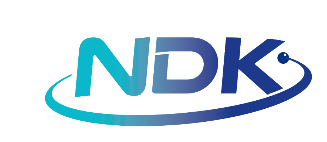 NUCLEAR REGULATORY AUTHORITYDepartment of Nuclear InstallationsT.C.NUCLEAR REGULATORY AUTHORITYDepartment of Nuclear InstallationsT.C.NUCLEAR REGULATORY AUTHORITYDepartment of Nuclear InstallationsT.C.NUCLEAR REGULATORY AUTHORITYDepartment of Nuclear InstallationsT.C.NUCLEAR REGULATORY AUTHORITYDepartment of Nuclear InstallationsT.C.NUCLEAR REGULATORY AUTHORITYDepartment of Nuclear InstallationsT.C.NUCLEAR REGULATORY AUTHORITYDepartment of Nuclear InstallationsT.C.NUCLEAR REGULATORY AUTHORITYDepartment of Nuclear InstallationsT.C.NUCLEAR REGULATORY AUTHORITYDepartment of Nuclear InstallationsT.C.NUCLEAR REGULATORY AUTHORITYDepartment of Nuclear InstallationsT.C.NUCLEAR REGULATORY AUTHORITYDepartment of Nuclear InstallationsT.C.NUCLEAR REGULATORY AUTHORITYDepartment of Nuclear InstallationsT.C.NUCLEAR REGULATORY AUTHORITYDepartment of Nuclear InstallationsT.C.NUCLEAR REGULATORY AUTHORITYDepartment of Nuclear InstallationsAPPLICATION FORM FOR OPERATING PERSONNEL AUTHORIZATION CERTIFICATE IN NUCLEAR INSTALLATIONSThis form should be filled in by taking into account the conditions required for the operating personnel candidate to obtain an authorization certificate within the framework of the Regulation on Organizational Structure and Personnel in Nuclear Installations published in the Official Gazette dated 1/12/2022 and numbered 32030. The candidate agrees that he/she will be informed about the results of the assessment carried out by the NDK through the Organization.değerlendirme sonuçları hakkında Kuruluş aracılığıyla bilgilendirileceğini kabul eder.APPLICATION FORM FOR OPERATING PERSONNEL AUTHORIZATION CERTIFICATE IN NUCLEAR INSTALLATIONSThis form should be filled in by taking into account the conditions required for the operating personnel candidate to obtain an authorization certificate within the framework of the Regulation on Organizational Structure and Personnel in Nuclear Installations published in the Official Gazette dated 1/12/2022 and numbered 32030. The candidate agrees that he/she will be informed about the results of the assessment carried out by the NDK through the Organization.değerlendirme sonuçları hakkında Kuruluş aracılığıyla bilgilendirileceğini kabul eder.APPLICATION FORM FOR OPERATING PERSONNEL AUTHORIZATION CERTIFICATE IN NUCLEAR INSTALLATIONSThis form should be filled in by taking into account the conditions required for the operating personnel candidate to obtain an authorization certificate within the framework of the Regulation on Organizational Structure and Personnel in Nuclear Installations published in the Official Gazette dated 1/12/2022 and numbered 32030. The candidate agrees that he/she will be informed about the results of the assessment carried out by the NDK through the Organization.değerlendirme sonuçları hakkında Kuruluş aracılığıyla bilgilendirileceğini kabul eder.APPLICATION FORM FOR OPERATING PERSONNEL AUTHORIZATION CERTIFICATE IN NUCLEAR INSTALLATIONSThis form should be filled in by taking into account the conditions required for the operating personnel candidate to obtain an authorization certificate within the framework of the Regulation on Organizational Structure and Personnel in Nuclear Installations published in the Official Gazette dated 1/12/2022 and numbered 32030. The candidate agrees that he/she will be informed about the results of the assessment carried out by the NDK through the Organization.değerlendirme sonuçları hakkında Kuruluş aracılığıyla bilgilendirileceğini kabul eder.APPLICATION FORM FOR OPERATING PERSONNEL AUTHORIZATION CERTIFICATE IN NUCLEAR INSTALLATIONSThis form should be filled in by taking into account the conditions required for the operating personnel candidate to obtain an authorization certificate within the framework of the Regulation on Organizational Structure and Personnel in Nuclear Installations published in the Official Gazette dated 1/12/2022 and numbered 32030. The candidate agrees that he/she will be informed about the results of the assessment carried out by the NDK through the Organization.değerlendirme sonuçları hakkında Kuruluş aracılığıyla bilgilendirileceğini kabul eder.APPLICATION FORM FOR OPERATING PERSONNEL AUTHORIZATION CERTIFICATE IN NUCLEAR INSTALLATIONSThis form should be filled in by taking into account the conditions required for the operating personnel candidate to obtain an authorization certificate within the framework of the Regulation on Organizational Structure and Personnel in Nuclear Installations published in the Official Gazette dated 1/12/2022 and numbered 32030. The candidate agrees that he/she will be informed about the results of the assessment carried out by the NDK through the Organization.değerlendirme sonuçları hakkında Kuruluş aracılığıyla bilgilendirileceğini kabul eder.APPLICATION FORM FOR OPERATING PERSONNEL AUTHORIZATION CERTIFICATE IN NUCLEAR INSTALLATIONSThis form should be filled in by taking into account the conditions required for the operating personnel candidate to obtain an authorization certificate within the framework of the Regulation on Organizational Structure and Personnel in Nuclear Installations published in the Official Gazette dated 1/12/2022 and numbered 32030. The candidate agrees that he/she will be informed about the results of the assessment carried out by the NDK through the Organization.değerlendirme sonuçları hakkında Kuruluş aracılığıyla bilgilendirileceğini kabul eder.APPLICATION FORM FOR OPERATING PERSONNEL AUTHORIZATION CERTIFICATE IN NUCLEAR INSTALLATIONSThis form should be filled in by taking into account the conditions required for the operating personnel candidate to obtain an authorization certificate within the framework of the Regulation on Organizational Structure and Personnel in Nuclear Installations published in the Official Gazette dated 1/12/2022 and numbered 32030. The candidate agrees that he/she will be informed about the results of the assessment carried out by the NDK through the Organization.değerlendirme sonuçları hakkında Kuruluş aracılığıyla bilgilendirileceğini kabul eder.APPLICATION FORM FOR OPERATING PERSONNEL AUTHORIZATION CERTIFICATE IN NUCLEAR INSTALLATIONSThis form should be filled in by taking into account the conditions required for the operating personnel candidate to obtain an authorization certificate within the framework of the Regulation on Organizational Structure and Personnel in Nuclear Installations published in the Official Gazette dated 1/12/2022 and numbered 32030. The candidate agrees that he/she will be informed about the results of the assessment carried out by the NDK through the Organization.değerlendirme sonuçları hakkında Kuruluş aracılığıyla bilgilendirileceğini kabul eder.APPLICATION FORM FOR OPERATING PERSONNEL AUTHORIZATION CERTIFICATE IN NUCLEAR INSTALLATIONSThis form should be filled in by taking into account the conditions required for the operating personnel candidate to obtain an authorization certificate within the framework of the Regulation on Organizational Structure and Personnel in Nuclear Installations published in the Official Gazette dated 1/12/2022 and numbered 32030. The candidate agrees that he/she will be informed about the results of the assessment carried out by the NDK through the Organization.değerlendirme sonuçları hakkında Kuruluş aracılığıyla bilgilendirileceğini kabul eder.APPLICATION FORM FOR OPERATING PERSONNEL AUTHORIZATION CERTIFICATE IN NUCLEAR INSTALLATIONSThis form should be filled in by taking into account the conditions required for the operating personnel candidate to obtain an authorization certificate within the framework of the Regulation on Organizational Structure and Personnel in Nuclear Installations published in the Official Gazette dated 1/12/2022 and numbered 32030. The candidate agrees that he/she will be informed about the results of the assessment carried out by the NDK through the Organization.değerlendirme sonuçları hakkında Kuruluş aracılığıyla bilgilendirileceğini kabul eder.APPLICATION FORM FOR OPERATING PERSONNEL AUTHORIZATION CERTIFICATE IN NUCLEAR INSTALLATIONSThis form should be filled in by taking into account the conditions required for the operating personnel candidate to obtain an authorization certificate within the framework of the Regulation on Organizational Structure and Personnel in Nuclear Installations published in the Official Gazette dated 1/12/2022 and numbered 32030. The candidate agrees that he/she will be informed about the results of the assessment carried out by the NDK through the Organization.değerlendirme sonuçları hakkında Kuruluş aracılığıyla bilgilendirileceğini kabul eder.APPLICATION FORM FOR OPERATING PERSONNEL AUTHORIZATION CERTIFICATE IN NUCLEAR INSTALLATIONSThis form should be filled in by taking into account the conditions required for the operating personnel candidate to obtain an authorization certificate within the framework of the Regulation on Organizational Structure and Personnel in Nuclear Installations published in the Official Gazette dated 1/12/2022 and numbered 32030. The candidate agrees that he/she will be informed about the results of the assessment carried out by the NDK through the Organization.değerlendirme sonuçları hakkında Kuruluş aracılığıyla bilgilendirileceğini kabul eder.APPLICATION FORM FOR OPERATING PERSONNEL AUTHORIZATION CERTIFICATE IN NUCLEAR INSTALLATIONSThis form should be filled in by taking into account the conditions required for the operating personnel candidate to obtain an authorization certificate within the framework of the Regulation on Organizational Structure and Personnel in Nuclear Installations published in the Official Gazette dated 1/12/2022 and numbered 32030. The candidate agrees that he/she will be informed about the results of the assessment carried out by the NDK through the Organization.değerlendirme sonuçları hakkında Kuruluş aracılığıyla bilgilendirileceğini kabul eder.CANDIDATE'S PERSONAL INFORMATIONCANDIDATE'S PERSONAL INFORMATIONCANDIDATE'S PERSONAL INFORMATIONCANDIDATE'S PERSONAL INFORMATIONCANDIDATE'S PERSONAL INFORMATIONCANDIDATE'S PERSONAL INFORMATIONCANDIDATE'S PERSONAL INFORMATIONCANDIDATE'S PERSONAL INFORMATIONCANDIDATE'S PERSONAL INFORMATIONCANDIDATE'S PERSONAL INFORMATIONCANDIDATE'S PERSONAL INFORMATIONCANDIDATE'S PERSONAL INFORMATIONCANDIDATE'S PERSONAL INFORMATIONCANDIDATE'S PERSONAL INFORMATIONNameNameNameNamePhoto.Photo.Photo.Photo.SurnameSurnameSurnameSurnamePhoto.Photo.Photo.Photo.Citizenship/NationalityCitizenship/NationalityCitizenship/NationalityCitizenship/NationalityPhoto.Photo.Photo.Photo.Identity/Passport NumberIdentity/Passport NumberIdentity/Passport NumberIdentity/Passport NumberPhoto.Photo.Photo.Photo.Date of birth (DD/MM/YYYY)Date of birth (DD/MM/YYYY)Date of birth (DD/MM/YYYY)Date of birth (DD/MM/YYYY)Photo.Photo.Photo.Photo.TelTelTelTelPhoto.Photo.Photo.Photo.E-mail adressE-mail adressE-mail adressE-mail adressPhoto.Photo.Photo.Photo.APPLICATION INFORMATIONAPPLICATION INFORMATIONAPPLICATION INFORMATIONAPPLICATION INFORMATIONAPPLICATION INFORMATIONAPPLICATION INFORMATIONAPPLICATION INFORMATIONAPPLICATION INFORMATIONAPPLICATION INFORMATIONAPPLICATION INFORMATIONAPPLICATION INFORMATIONAPPLICATION INFORMATIONAPPLICATION INFORMATIONAPPLICATION INFORMATIONAuthorization requested  Name of Installation / Unit(s))Authorization requested  Name of Installation / Unit(s))Application TypeApplication TypeApplication TypeApplication TypeApplication TypeAuthorization Applied forAuthorization Applied forAuthorization Applied forAuthorization Applied forAuthorization Applied forAuthorization Applied forAuthorization Applied forAuthorization Applied forAuthorization Applied for First application            Extension Extension Unit addition Unit addition Senior operator   (Plant)      Senior operator   (Plant)      Senior operator   (Plant)      Reactor operator         Reactor operator         Reactor operator         Reactor operator         Reactor operator         Reactor operator         First application            Extension Extension Unit addition Unit addition Senior operator   (Unit)  Senior operator   (Unit)  Senior operator   (Unit)  Turbine operator Turbine operator Turbine operator Turbine operator Turbine operator Turbine operatorPosition in the last four yearsPosition in the last four years Number of shifts at Nuclear Power Plants Operating time in Research Reactors (hours) Number of shifts at Nuclear Power Plants Operating time in Research Reactors (hours) Number of shifts at Nuclear Power Plants Operating time in Research Reactors (hours) Number of shifts at Nuclear Power Plants Operating time in Research Reactors (hours) Number of shifts at Nuclear Power Plants Operating time in Research Reactors (hours) Number of shifts at Nuclear Power Plants Operating time in Research Reactors (hours)1.year2.year2.year2.year3.year4.yearPosition in the last four yearsPosition in the last four years Number of shifts at Nuclear Power Plants Operating time in Research Reactors (hours) Number of shifts at Nuclear Power Plants Operating time in Research Reactors (hours) Number of shifts at Nuclear Power Plants Operating time in Research Reactors (hours) Number of shifts at Nuclear Power Plants Operating time in Research Reactors (hours) Number of shifts at Nuclear Power Plants Operating time in Research Reactors (hours) Number of shifts at Nuclear Power Plants Operating time in Research Reactors (hours)EDUCATION OF THE CANDIDATE (last two educational institutions)EDUCATION OF THE CANDIDATE (last two educational institutions)EDUCATION OF THE CANDIDATE (last two educational institutions)EDUCATION OF THE CANDIDATE (last two educational institutions)EDUCATION OF THE CANDIDATE (last two educational institutions)EDUCATION OF THE CANDIDATE (last two educational institutions)EDUCATION OF THE CANDIDATE (last two educational institutions)EDUCATION OF THE CANDIDATE (last two educational institutions)EDUCATION OF THE CANDIDATE (last two educational institutions)EDUCATION OF THE CANDIDATE (last two educational institutions)EDUCATION OF THE CANDIDATE (last two educational institutions)EDUCATION OF THE CANDIDATE (last two educational institutions)EDUCATION OF THE CANDIDATE (last two educational institutions)EDUCATION OF THE CANDIDATE (last two educational institutions)Educational institutionEducational institutionDepartment/DiplomaDepartment/DiplomaDepartment/DiplomaDepartment/DiplomaDepartment/DiplomaDepartment/DiplomaStart and End Date (MM/YYYY)Start and End Date (MM/YYYY)Start and End Date (MM/YYYY)Start and End Date (MM/YYYY)Start and End Date (MM/YYYY)Start and End Date (MM/YYYY)CANDIDATE'S EXPERIENCE IN THE NUCLEAR FIELD (last three tasks)CANDIDATE'S EXPERIENCE IN THE NUCLEAR FIELD (last three tasks)CANDIDATE'S EXPERIENCE IN THE NUCLEAR FIELD (last three tasks)CANDIDATE'S EXPERIENCE IN THE NUCLEAR FIELD (last three tasks)CANDIDATE'S EXPERIENCE IN THE NUCLEAR FIELD (last three tasks)CANDIDATE'S EXPERIENCE IN THE NUCLEAR FIELD (last three tasks)CANDIDATE'S EXPERIENCE IN THE NUCLEAR FIELD (last three tasks)CANDIDATE'S EXPERIENCE IN THE NUCLEAR FIELD (last three tasks)CANDIDATE'S EXPERIENCE IN THE NUCLEAR FIELD (last three tasks)CANDIDATE'S EXPERIENCE IN THE NUCLEAR FIELD (last three tasks)CANDIDATE'S EXPERIENCE IN THE NUCLEAR FIELD (last three tasks)CANDIDATE'S EXPERIENCE IN THE NUCLEAR FIELD (last three tasks)CANDIDATE'S EXPERIENCE IN THE NUCLEAR FIELD (last three tasks)CANDIDATE'S EXPERIENCE IN THE NUCLEAR FIELD (last three tasks)InstallationInstallationTitle/TaskTitle/TaskTitle/TaskTitle/TaskTitle/TaskTitle/TaskStart and End Date (MM/YYYY)Start and End Date (MM/YYYY)Start and End Date (MM/YYYY)Start and End Date (MM/YYYY)Start and End Date (MM/YYYY)Start and End Date (MM/YYYY)Current positionCurrent position Senior Operator Reactor Operator Turbine Operator Senior Operator Reactor Operator Turbine Operator Senior Operator Reactor Operator Turbine Operator Senior Operator Reactor Operator Turbine Operator Senior Operator Reactor Operator Turbine Operator Operating Personnel Candidate Other  Operating Personnel Candidate Other  Operating Personnel Candidate Other  Operating Personnel Candidate Other  Operating Personnel Candidate Other  Operating Personnel Candidate Other  Operating Personnel Candidate Other I declare on the truth of the information provided by me above and I give my consent to the NDK to use the information provided by me as part of the authorization procedures, and I accept the consequences of inaccurate or incomplete information.I declare on the truth of the information provided by me above and I give my consent to the NDK to use the information provided by me as part of the authorization procedures, and I accept the consequences of inaccurate or incomplete information.I declare on the truth of the information provided by me above and I give my consent to the NDK to use the information provided by me as part of the authorization procedures, and I accept the consequences of inaccurate or incomplete information.I declare on the truth of the information provided by me above and I give my consent to the NDK to use the information provided by me as part of the authorization procedures, and I accept the consequences of inaccurate or incomplete information.I declare on the truth of the information provided by me above and I give my consent to the NDK to use the information provided by me as part of the authorization procedures, and I accept the consequences of inaccurate or incomplete information.I declare on the truth of the information provided by me above and I give my consent to the NDK to use the information provided by me as part of the authorization procedures, and I accept the consequences of inaccurate or incomplete information.I confirm that the information provided in this document is in accordance with our records.I confirm that the information provided in this document is in accordance with our records.I confirm that the information provided in this document is in accordance with our records.I confirm that the information provided in this document is in accordance with our records.I confirm that the information provided in this document is in accordance with our records.I confirm that the information provided in this document is in accordance with our records.I confirm that the information provided in this document is in accordance with our records.I confirm that the information provided in this document is in accordance with our records.Operating Personnel Candidate (Name, surname, signature and date)Operating Personnel Candidate (Name, surname, signature and date)Operating Personnel Candidate (Name, surname, signature and date)Operating Personnel Candidate (Name, surname, signature and date)Operating Personnel Candidate (Name, surname, signature and date)Operating Personnel Candidate (Name, surname, signature and date)Installation Manager (Name, surname, signature and date)Installation Manager (Name, surname, signature and date)Installation Manager (Name, surname, signature and date)Installation Manager (Name, surname, signature and date)Installation Manager (Name, surname, signature and date)Installation Manager (Name, surname, signature and date)Installation Manager (Name, surname, signature and date)Installation Manager (Name, surname, signature and date)INFORMATION ON THE PROFESSIONAL TRAINING CANDIDATEINFORMATION ON THE PROFESSIONAL TRAINING CANDIDATEINFORMATION ON THE PROFESSIONAL TRAINING CANDIDATEINFORMATION ON THE PROFESSIONAL TRAINING CANDIDATEINFORMATION ON THE PROFESSIONAL TRAINING CANDIDATEINFORMATION ON THE PROFESSIONAL TRAINING CANDIDATESubjectCertificateCertificateCertificateStart and End Date (MM/YYYY)Start and End Date (MM/YYYY)INFORMATION ON THE CANDIDATE'S QUALIFICATION PREPARATION FOR A SPECIFIC INSTALLATIONINFORMATION ON THE CANDIDATE'S QUALIFICATION PREPARATION FOR A SPECIFIC INSTALLATIONINFORMATION ON THE CANDIDATE'S QUALIFICATION PREPARATION FOR A SPECIFIC INSTALLATIONINFORMATION ON THE CANDIDATE'S QUALIFICATION PREPARATION FOR A SPECIFIC INSTALLATIONINFORMATION ON THE CANDIDATE'S QUALIFICATION PREPARATION FOR A SPECIFIC INSTALLATIONINFORMATION ON THE CANDIDATE'S QUALIFICATION PREPARATION FOR A SPECIFIC INSTALLATIONTheoretical TrainingsTheoretical TrainingsTheoretical TrainingsTheoretical TrainingsTheoretical TrainingsTheoretical TrainingsTraining Plan2Training subjectTraining subjectTraining subjectStart Date(DD/MM/YYY)Duration(hours)Practical TrainingsPractical TrainingsPractical TrainingsPractical TrainingsPractical TrainingsPractical TrainingsSimulatorInternshipInternshipConsole (For Research Reactors)Console (For Research Reactors)Total hoursSuccessfully Completed Refresher TrainingsSuccessfully Completed Refresher TrainingsSuccessfully Completed Refresher TrainingsSuccessfully Completed Refresher TrainingsSuccessfully Completed Refresher TrainingsSuccessfully Completed Refresher TrainingsTraining PlanTraining subjectTraining subjectTraining subjectStart Date(DD/MM/YYY)Duration(hours)Proficiency examinations3Proficiency examinations3Proficiency examinations3Proficiency examinations3Proficiency examinations3Proficiency examinations3Date (DD/MM/YYYY)Date (DD/MM/YYYY)ResultResultResultWritten examinationPractical examinationI declare that the candidate has completed the minimum training required to be assigned as operating personnel in the nuclear installation(s) and/or the specified unit(s) in accordance with the relevant Regulation.Training Responsible (Name, surname, signature and date)I declare that the candidate has completed the minimum training required to be assigned as operating personnel in the nuclear installation(s) and/or the specified unit(s) in accordance with the relevant Regulation.Training Responsible (Name, surname, signature and date)I declare that the candidate has completed the minimum training required to be assigned as operating personnel in the nuclear installation(s) and/or the specified unit(s) in accordance with the relevant Regulation.Training Responsible (Name, surname, signature and date)I declare that the candidate has completed the minimum training required to be assigned as operating personnel in the nuclear installation(s) and/or the specified unit(s) in accordance with the relevant Regulation.Training Responsible (Name, surname, signature and date)I declare that the candidate has completed the minimum training required to be assigned as operating personnel in the nuclear installation(s) and/or the specified unit(s) in accordance with the relevant Regulation.Training Responsible (Name, surname, signature and date)I declare that the candidate has completed the minimum training required to be assigned as operating personnel in the nuclear installation(s) and/or the specified unit(s) in accordance with the relevant Regulation.Training Responsible (Name, surname, signature and date)